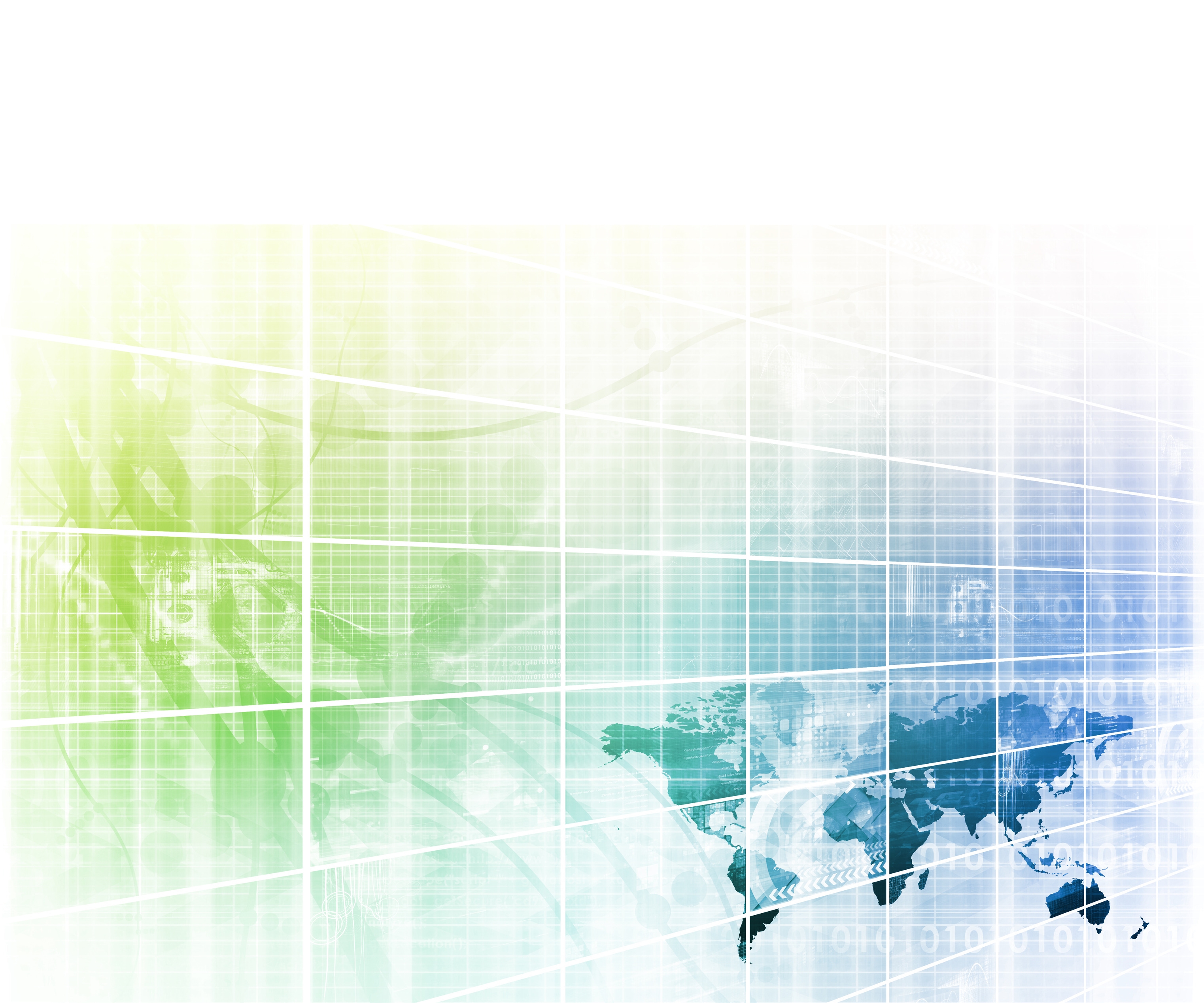      АДМИНИСТРАЦИЯ ГОРОДА АРХАНГЕЛЬСКА     ДЕПАРТАМЕНТ ОБРАЗОВАНИЯ     ПРОГРАММА     городской конференции     руководящих и педагогических работников     системы образования   муниципального образования    "Город Архангельск"Сотрудничество с социальными институтами как необходимое условие эффективного развития системы образования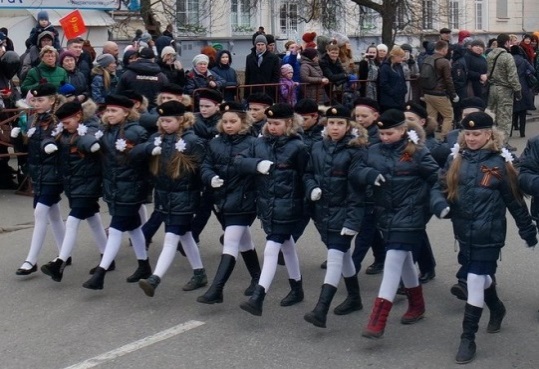 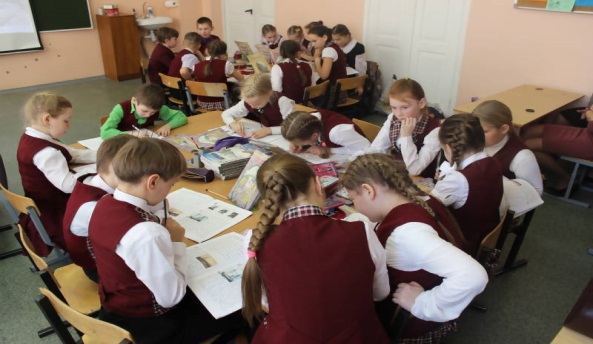 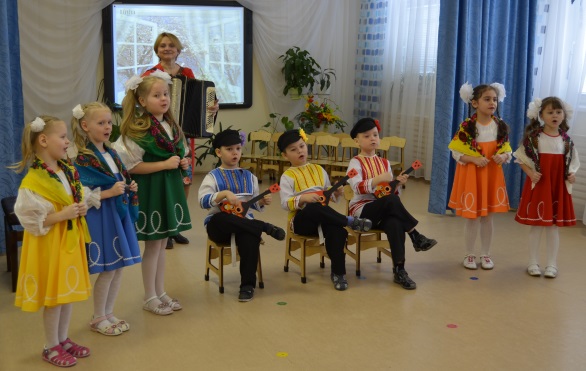 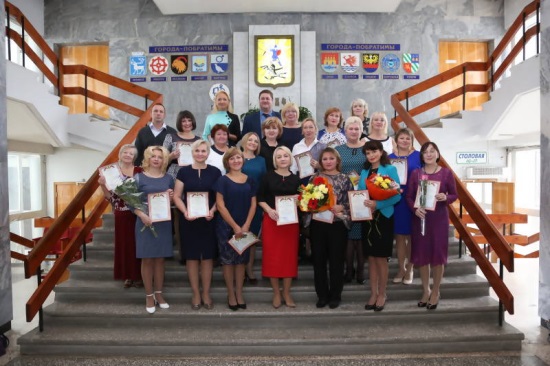 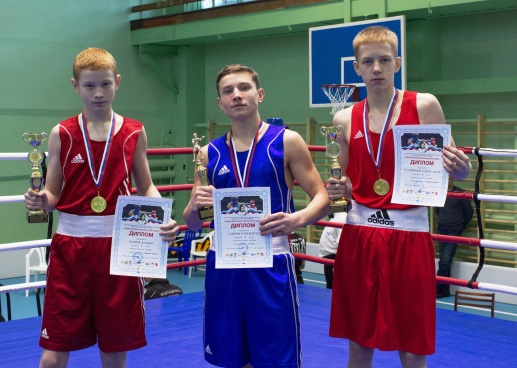        Архангельск                                                          2017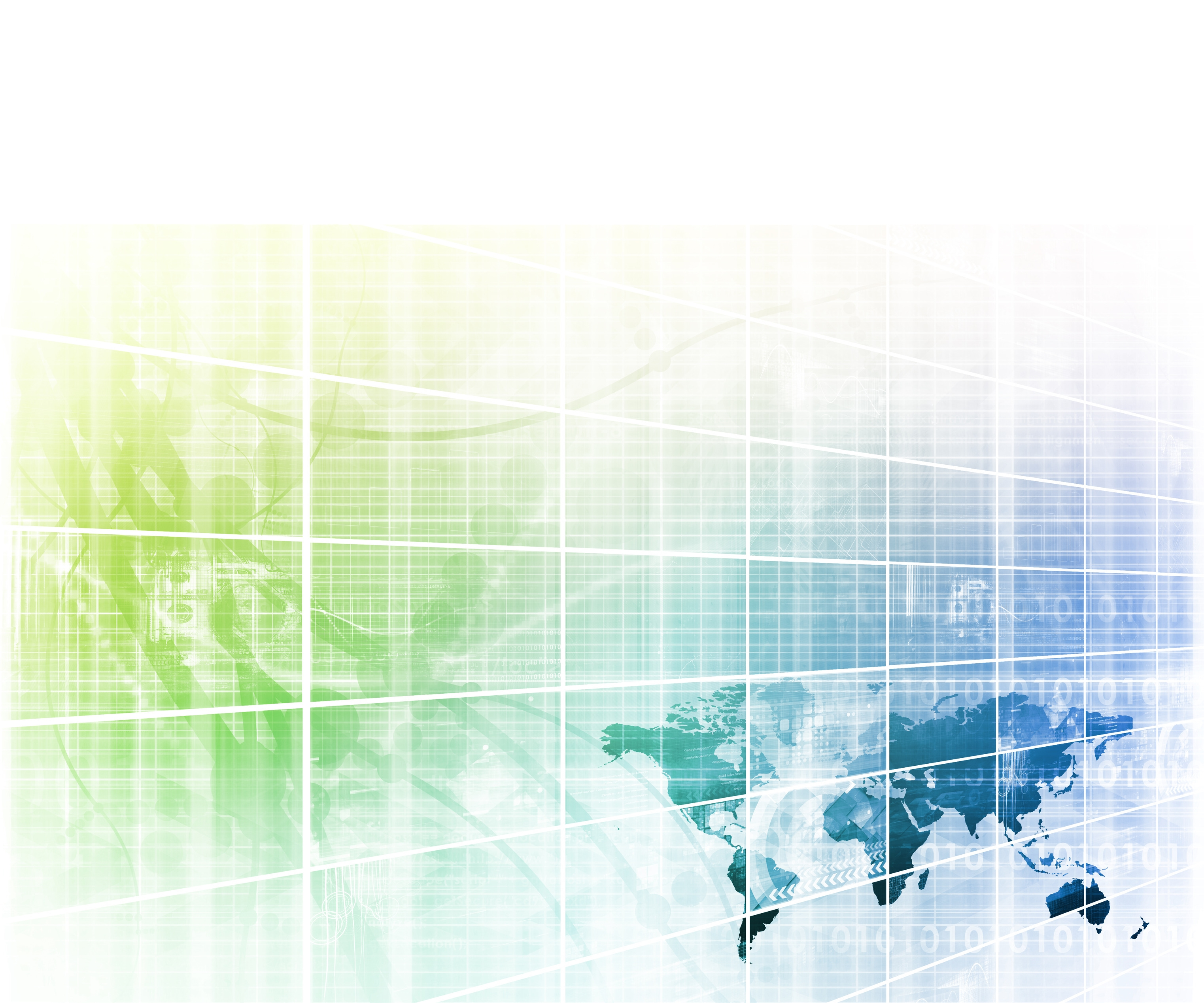                                ПРОГРАММАгородской конференции руководящих и педагогических работников системы образованиямуниципального образования "Город Архангельск"ПЛЕНАРНОЕ ЗАСЕДАНИЕ"Сотрудничество с социальными институтами как необходимое условие эффективного развития системы образования"Дата проведения: 25 августа 2017 годаМесто проведения: Интеллектуальный центр - научная библиотека имени Е.И. Овсянкина САФУ          (ул. Смольный Буян, д. 1)Категория участников: руководители муниципальных образовательных организаций, заместители руководителейСЕКЦИОННЫЕ ЗАСЕДАНИЯ(25 августа 2017 года)для руководителей муниципальных образовательных организаций, заместителей руководителей                                                    СЕКЦИОННЫЕ ЗАСЕДАНИЯ               (05 – 22 сентября 2017 года)для заместителей руководителей, педагогов дошкольных образовательных организацийдля заместителей руководителей, педагогов общеобразовательных организаций и организаций дополнительного образованиясовместная секция для педагогов дошкольных, общеобразовательных организаций                                          ДИСТАНЦИОННОЕ ГОЛОСОВАНИЕ                    по итогам работы секционных заседаний в режиме on-lineАДМИНИСТРАЦИЯ ГОРОДА АРХАНГЕЛЬСКА     ДЕПАРТАМЕНТ ОБРАЗОВАНИЯ163000, г. Архангельск, пл. В.И. Ленина, д.5	Тел.: 28-62-80, факс: 607-331  e-mail: dokis@arhcity.ru, http: //edu.arhcity.ruСрокиМероприятиеОтветственные25.08.2017Пленарное заседание городской конференции руководящих и педагогических работников системы образования муниципального образования "Город Архангельск"департамент образования Администрациигорода Архангельскадо 31.08.2017Проведение городских педагогических советов в образовательных организацияхруководители образовательных организаций05.09.2017 - 22.09.2017Секционные заседания городской конференции руководящих и педагогических работников образовательных организаций системы образования муниципального образования "Город Архангельск"департамент образования Администрациигорода Архангельска29.09.2017Подведение итогов работы городской конференции руководящих и педагогических работников системы образования муниципального образования "Город Архангельск"департамент образования Администрациигорода АрхангельскаВремяМероприятие10.00 – 10.55     Регистрация участников11.00 – 12.20   Торжественная часть12.30 – 13.20   Секционные заседания для руководителей муниципальных образовательных организаций, заместителей руководителей13.30 - 14.30Экскурсия по Интеллектуальному центру – научной библиотеке имени Е.И. Овсянкина САФУТематика секцииМесто проведенияОтветственныеРазвивающая предметно-пространственная среда в дошкольном образовательном учреждении, соответствующая требованиям федерального государственного образовательного стандарта дошкольного образования, в рамках создания безбарьерной образовательной среды для обеспечения полноценной интеграции детей с ограниченными возможностями здоровья в образовательный процессИнтеллектуальный центр - научная библиотека имени Е.И. Овсянкина САФУ,ул. Смольный Буян, д. 1Ерегина С.П.Дьячкова Л.Н.Ануфриева Е.А.Модель управления качеством образования образовательной организации в соответствии с Федеральным законом от 29.12.2012 № 273-ФЗ "Об образовании в Российской Федерации" и федеральными государственными образовательными стандартами общего образования: задачи, структура, механизмы управленияИнтеллектуальный центр - научная библиотека имени Е.И. Овсянкина САФУ,ул. Смольный Буян, д. 1Журавкова З.В.Осташкова В.З.Участие руководящих и педагогических работников в конкурсах профессионального мастерства как условие повышения имиджа образовательного учрежденияИнтеллектуальный центр - научная библиотека имени Е.И. Овсянкина САФУ,ул. Смольный Буян, д. 1Калинина Е.Н.Вохминова В.А.Труфанова О.Н.Развитие предоставления платных образовательных услуг как источника дополнительного финансового обеспечения образовательной организацииИнтеллектуальный центр - научная библиотека имени Е.И. Овсянкина САФУ,ул. Смольный Буян, д. 1Уткин В.А.Страздаускене С.Р.Дата, время проведенияТематика секцииМесто проведенияКатегория участниковРуководительсекции07.09.2017 10.00Поморский педагогический слёт "Музей "Малые Корелы" как основной ресурс активизации детско-родительских отношений на основе культурно-исторического наследия Русского Севера"ФГБУК "Архангельский государственный музей деревянного зодчества и народного искусства "Малые Корелы"Педагоги дошкольных образовательных организацийВелютина Н.Н.Бубнова Ю.Г.12.09.2017 10.00Педагогический бриффинг "Формирование ключевых компетенций педагога в образовательном пространстве дошкольной образовательной организации на современном этапе"ГБПОУ АО "Архангельский педагогический колледж",ул. Смольный Буян, д. 5Заместители руководителей, старшие воспитатели, педагоги дошкольных образовательных организацийКотельникова И.В.Морозова В.В.14.09.2017 10.00Педагогический журнал "На пути к творчеству" (совместная творческая деятельность педагогов и детей в современных условиях развития системы образования)"МУК КЦ "Бакарица",ул. Нахимова, д. 15Педагоги дошкольных образовательных организацийПавельева Н.С.19.09.2017 10.00Аукцион педагогических идей "Речевое и коммуникативное развитие дошкольников в рамках реализации ФГОС ДО"ГБПОУ АО "Архангельский педагогический колледж",ул. Смольный Буян, д. 5Воспитатели, учителя-логопедыСтульнева А.В.Корельская И.В.20.09.2017 10.00Фестиваль педагогических идей "Современные подходы к организации экологического образования дошкольников в условиях реализации ФГОС ДО"ФГБУ "Национальный парк "Кенозерский",ул. Набережная Северной Двины, д. 78Педагоги дошкольных образовательных организацийЗаковырина Е.С.Ажгихина С.Ю.21.09.2017 10.00Педагогическая мастерская "Социально-коммуникативное развитие - стратегическое направление обновления современного дошкольного образования"МБОУ СШ № 36,ул. Смольный Буян, д. 18, к. 2Педагоги дошкольных образовательных организацийПотапкина Л.В.22.09.201710.00Калейдоскоп методик "Коррекционно - развивающие методики как средство развития детей с ограниченными возможностями здоровья"МБУ Центр "Леда",ул. Воскресенская, д. 1Специалисты системы сопровождения: учителя-дефектологи, учителя – логопеды, педагоги-психологи дошкольных образовательных организацийОрлова И.В.Дата, время проведенияТематика секцииМесто проведенияКатегория участниковРуководительсекции05.09.2017 14.00Работа демонстрационных площадок "Создание условий для профессионального роста начинающих педагогов как основа сохранения и развития кадрового потенциала образовательного учреждения"МБОУ СШ № 17,ул. Воскресенская,д. 106, к. 2Заместители руководителей, руководители МО, педагоги-наставники, начинающие педагогиФилатова Е.Л.05.09.2017 14.00Семинар-практикум "Техническое творчество как основа развития инженерного мышления учащихся в условиях образовательных организаций"Военно-технический центр МАУ ДО "Центр "Архангел", ул. Воскресенская,  д. 106, к. 2, стр. 1Заместители руководителей, учителя информатики и ИКТ, учителя технологии, учителя начальных классов, педагоги дополнительного образования, воспитатели дошкольных образовательных организаций, воспитатели групп продленного дняФомин А.А.07.09.2017 14.00Флэш-семинар "Воспитать человека"                  (Д.С. Лихачев). Воспитательная работа в кадетских классах: теория - практика – опыт"АО ИОО,пр. Новгородский, д. 66Заместители руководителей, классные руководители кадетских классов, педагоги-организаторыБазанова С.О.Полякова Е.В.Сидорова Л.А.08.09.2017 14.00Практико-ориентированный семинар "Формирование ключевых компетенций учебно-исследовательской и проектной деятельности"МБОУ Гимназия № 3,ул. Воскресенская, д. 7, к. 1Заместители руководителей, педагогиКалинина Е.Н.11.09.2017 14.00Практико-ориентированный семинар "Развитие туристско-краеведческой деятельности в образовательных организациях города Архангельска"МБУ ДО "ДПЦ "Радуга",пр. Троицкий, д. 96, к. 2Педагоги дополнительного образования туристско-краеведческой направленности, учителя, реализующие данное направлениеДобрынина Е.В.12.09.2017 14.30Панорама успешных практик "Формирование социокультурного поведения несовершеннолетних как профилактика безнадзорности и правонарушений"МБОУ СШ № 20,      ул. 23 Гвардейской дивизии, д.8Педагоги дополнительного образования, педагоги-организаторы, классные руководителиЛазарева Ю.Н.13.09.201714.00Семинар "Будущее начинается уже сегодня. Организация профориентационной деятельности"Интеллектуальный центр - научная библиотека имени  Е.И. Овсянкина САФУ,ул. Смольный Буян,д. 1Классные руководители, педагоги общеобразовательных организацийОрлова И.В.14.09.2017 14.30Педагогическая мастерская "Экологическое образование в условиях реализации ФГОС ООО"АО ИОО,пр. Новгородский, д. 66Учителя биологии, географии, химииУшаков С.Н.14.09.2017 14.00Ярмарка педагогических идей "Совершенствование образовательных технологий и содержания дополнительного образования детей"МБУ ДО "СДДТ",1-й Банный переулок, д. 2Заместители руководителей, педагоги дополнительного образования, педагоги-организаторы, методистыГораль И.В.15.09.2017 14.00Панорама педагогического опыта "Духовно - нравственное воспитание в контексте ФГОС ООО: инновационные подходы, формы и технологии"Музейный комплекс "Дом коммерческого собрания",пр. Чумбарова-Лучинского,д. 38Заместители руководителей, педагогиПопова Н.П.15.09.2017 14.00Панорама мастер-классов "Методическое сопровождение участников конкурсов профессионального мастерства"МБОУ СШ № 11,пр. Советских Космонавтов,д. 153Заместители руководителей, педагоги-предметникиВохминова В.А.15.09.2017 14.00Панорама мастер-классов "Педагог – педагогу: как научить каждого"МБОУ СШ № 14,пр. Троицкий, д. 130Учителя математики и физикиТруфанова О.Н.18.09.201714.00Фестиваль творческих мастерских "Школа – территория чтения (чтение учителя и родителей как способ постижения актуальных педагогических проблем; актуальные технологии взаимодействия детей и взрослых на основе чтения)"МБОУ Гимназия № 6,пр. Троицкий, д. 69Заместители руководителей, учителя предметники, работники библиотекУткин В.А.18.09.201714.00Практико-ориентированный семинар "Создание единого образовательного пространства учителей-лингвистов для повышения качества школьного филологического образования"МБОУ Гимназия№ 21,ул. Урицкого, д. 9Заместители руководителей, учителя иностранных языковБоровикова Т.Н.18.09.2017 14.00Инструктивно-методическое занятие в форме учения в полевых условиях с элементами военно-спортивной игры "Допризывная подготовка в системе военно-патриотического воспитания учащихся в арктических условиях"Военно-спортивный полигон,о. Краснофлотский,ул. Песчаная, д. 1Классные руководители кадетских классов, педагоги дополнительного образования, учителя ОБЖ, педагоги-организаторы, учителя физической культуры, руководители военно-патриотических объединенийФомин А.А.19.09.2017 14.00Практико-ориентированный семинар "Организация работы в образовательной организации в соответствии с требованиями профессиональных стандартов"МБОУ СШ № 22,пр. Советских Космонавтов, д. 69Заместители руководителей, лица, ответственные за внедрение профессиональных стандартов в образовательной организацииУткина О.Л.20.09.2017 14.00Семинар-практикум "Современные технологии: актуальные вопросы, достижения и инновации в области искусства"МБОУ СШ № 45,ул. Садовая, д. 61Заместители руководителей, учителя музыки, ИЗО, МХК, технологииЕлькина Л.В.21.09.2017 14.00Панорама-презентация "Организация работы библиотекарей в современном пространстве"Интеллектуальный центр – научная библиотека имени  Е.И. Овсянкина САФУ,ул. Смольный Буян,д. 1Работники библиотекСидорук Е.А.21.09.2017 14.30Методический калейдоскоп "Профориентационная работа с учащимися в области финансового просвещения"МБУ ДО "ЦДОД "Контакт",ул. Лесотехническая,д. 1Заместители руководителей, педагоги, учителя, методисты, воспитатели дошкольных образовательных организацийИшуткина Л.С.22.09.2017 14.00Практико-ориентированный семинар "Организация информационно-безопасного образовательного процесса в школе во взаимодействии с родителями школьников в решении проблемы"МБОУ СШ № 4,ул. Суфтина,д. 20Заместители руководителей, учителя, классные руководители, работники библиотек, педагоги-психологиБелогородская А.Г.Журавлева Н.Л.Дата, время проведенияТематика секцииМесто проведенияКатегория участниковРуководительсекции06.09.201714.00Аукцион педагогических идей "Современные подходы и технологии в организации трудового воспитания при реализации ФГОС ДО и НОО"МБОУ СШ № 36, ул. Смольный Буян, д. 18, к. 2Воспитатели дошкольных образовательных организаций, учителя начальных классовПетрова Ю.А.Павловцева О.Н.Коптева О.А.Козяр С.В.Сроки проведенияАдрес Интернет-ресурсаОтветственный05.09 – 22.09.2017http://www.leda29.ru/Орлова И.В.